Publicado en  el 13/11/2015 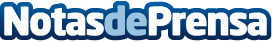 Dos exposiciones y una 'invasión de personajes' de ficción convierten a partir de hoy la Biblioteca Regional de Murcia en la 'Bibliofriki'Cultura de Murcia realiza una selección de fondos para préstamo sobre fantasía, ciencia ficción, terror y superhéroes y organiza durante este mes juegos de mesa y de rol, conferencias y 'torneos de videojuegos'Datos de contacto:Nota de prensa publicada en: https://www.notasdeprensa.es/dos-exposiciones-y-una-invasion-de-personajes_1 Categorias: Artes Visuales Literatura Juegos Murcia Cómics Gaming http://www.notasdeprensa.es